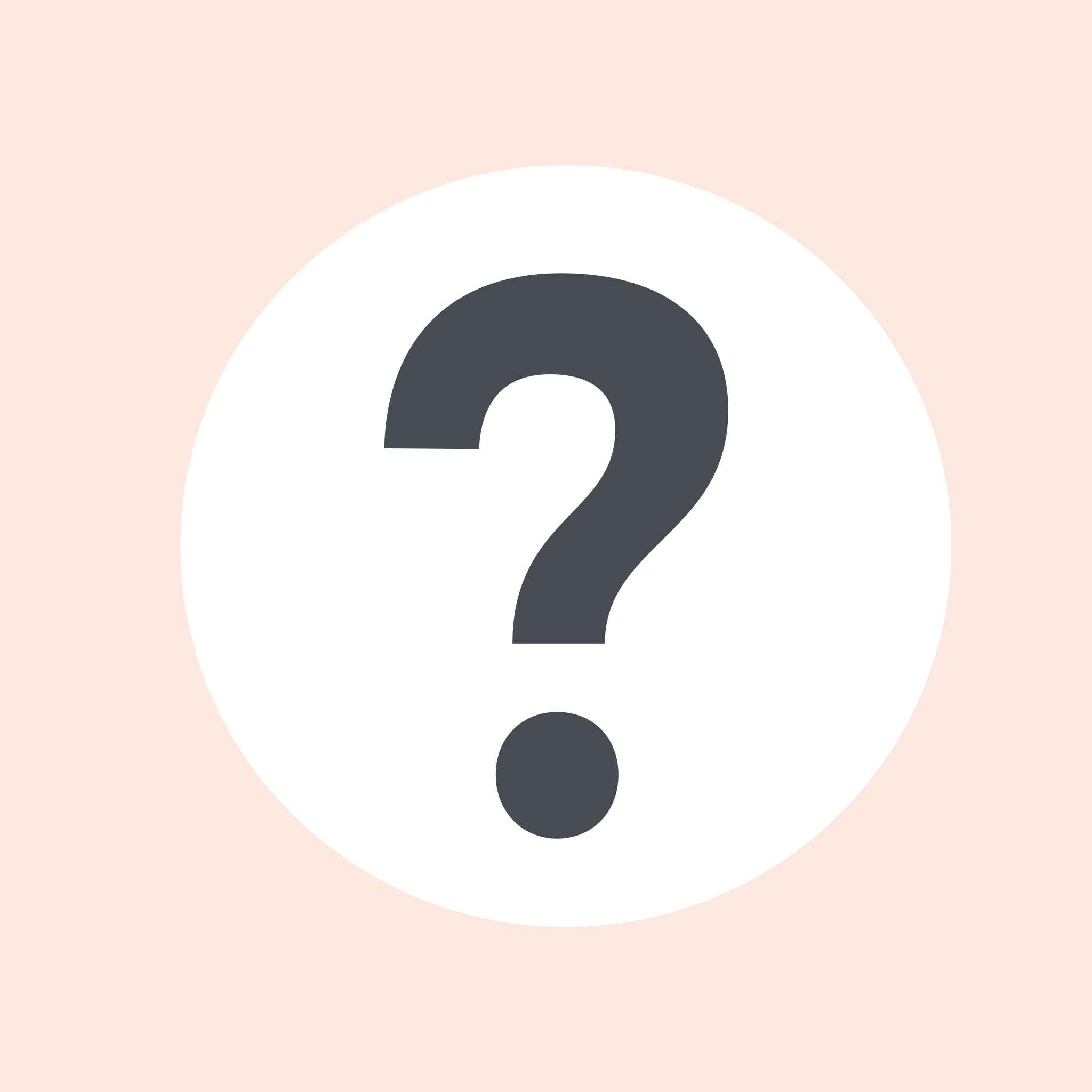 www.whoamilondon.comDisclaimerWHO AM I is the trading name of WHO AM I LONDON LTD a limited liability company registered in England and Wales with company number: 09976543 (WHO AM I).The information provided by WHO AM I is for general information and self-educational purposes only. Whilst WHO AM I endeavour to keep the information provided up-to date and correct, it makes no representations or warranties of any kind (express or implied) about the completeness, accuracy, reliability or suitability of the information or subject matter covered.  WHO AM I is not a health or medical care provider and the information provided should not be considered, or used in place of, medical advice or used to diagnose or treat any medical condition. Any reliance placed on such information is strictly at your own risk and WHO AM I does not accept any responsibility or liability if you do. If you are concerned about your health, or feel that you require diagnosis or treatment, please consult your GP, physician or health care provider. WHO AM I accepts no responsibility in this regard.WHO AM I may refer or provide website links to third party materials and resources (Third Party Resources). You acknowledge that any access to Third Party Resources is for you as users’ sole information only and at your sole discretion. WHO AM I does not screen, review or endorse Third Party Resources and shall not be responsible for the: (a) availability of, (b) privacy practices of, (c) content, products, goods, advertising, or (d) use which others make of, the Third Party Resources. WHO AM I is not responsible for any loss, damage or offence caused, or alleged to be caused by, or in connection with the Third Party Resources. WHO AM I also reserves the right to amend and replace the Third Party Resources at its own option and volition at any time.You, the user must be at least 18 years of age or have full consent from a parent or guardian to use WHO AM I’s services and materials. Which you may be required to provide in the case of a Minor. By using, accessing and continuing to use WHO AM I’s services and materials you are agreeing to the terms in this disclaimer and warrant and represent that you are at least 18 years of age or have full consent from a parent or guardian, who having read this disclaimer, agrees to it on your behalf. Any parent accessing the website on behalf of a Minor is deemed to take responsibility for this disclaimer.Unless stated otherwise, all materials contained in the WHO AM I course are owned by WHO AM I (or, where applicable, its affiliates and/or third party licensors). Save where expressly permitted, you, the user are prohibited from sharing, licensing or copying the information supplied by WHO AM I. 